P3 Spelling HuntBlack Circles are ‘ea’ words and black crosses are ‘sp/spr’ words. Complete the table below when you find the words.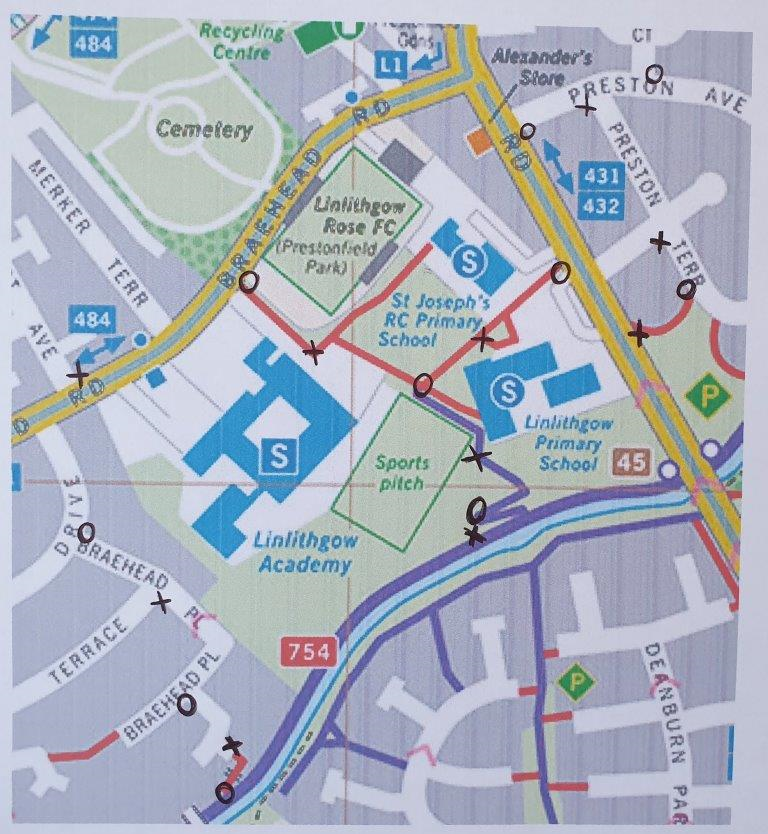 sp/spr wordsea words